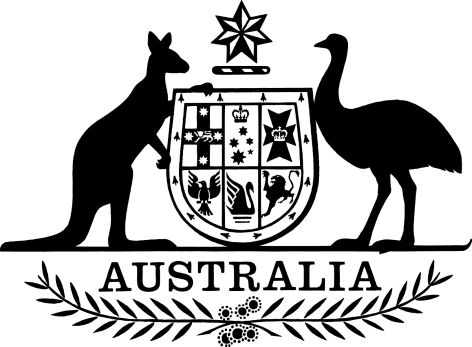 Public Governance, Performance and Accountability (Section 75 Transfers) Amendment Determination 2021-2022 (No. 7)I, Tracey Carroll, as subdelegate of the Minister for Finance, make the following determination.Dated	12 September 2022Tracey Carroll First Assistant Secretary
Financial Analysis, Reporting and Management
Department of FinanceContents1  Name	12  Commencement	13  Authority	14  Schedules	1Schedule 1—Amendments	2Public Governance, Performance and Accountability (Section 75 Transfers) Determination 2021-2022	21  Section 4 (definition of Appropriation Act, paragraph (d))	22  After section 4	24A  Modification of Appropriation Acts	23  After subsection 5(1A)	44  Subsection 5(2) (table items 6, 12 and 17)	55  Subsection 5(2) (at the end of the table)	56  Subsection 5(2) (table items 8 and 19)	67  Subsection 5(2) (table items 9, 11 and 13)	68  Subsection 5(2) (table items 10 and 14)	69  Subsection 5(2) (table item 15)	610  After section 5	65A  Modification of Appropriation Act (No. 2) 2021-2022	611  Subsection 6(2)	712  At the end of the instrument	77  Modification of Appropriation Act (No. 3) 2021-2022	78  Modification of Appropriation Act (No. 4) 2021-2022	81  Name		This instrument is the Public Governance, Performance and Accountability (Section 75 Transfers) Amendment Determination 2021-2022 (No. 7).2  Commencement	(1)	Each provision of this instrument specified in column 1 of the table commences, or is taken to have commenced, in accordance with column 2 of the table. Any other statement in column 2 has effect according to its terms.Note:	This table relates only to the provisions of this instrument as originally made. It will not be amended to deal with any later amendments of this instrument.	(2)	Any information in column 3 of the table is not part of this instrument. Information may be inserted in this column, or information in it may be edited, in any published version of this instrument.3  Authority		This instrument is made under section 75 of the Public Governance, Performance and Accountability Act 2013.4  Schedules		Each instrument that is specified in a Schedule to this instrument is amended or repealed as set out in the applicable items in the Schedule concerned, and any other item in a Schedule to this instrument has effect according to its terms.Schedule 1—AmendmentsPublic Governance, Performance and Accountability (Section 75 Transfers) Determination 2021-20221  Section 4 (definition of Appropriation Act, paragraph (d)) Repeal the paragraph, substitute:                 	(d) the Appropriation (Coronavirus Response) Act (No. 2) 2021-2022; or	(e) the Appropriation Act (No. 3) 2021-2022; or		(f) the Appropriation Act (No. 4) 2021-2022.2  After section 4 Insert: 4A  Modification of Appropriation Acts	(1)	The Appropriation Acts have effect as if:	(a)	references in the Acts to the Agriculture, Water and the Environment portfolio were references to the Agriculture, Fisheries and Forestry portfolio; and	(b)	references in the Acts to the Department of Agriculture, Water and the Environment were references to the Department of Agriculture, Fisheries and Forestry; and	(c)	references in the Acts to the Education, Skills and Employment portfolio were references to the Education portfolio; and	(d)	references in the Acts to the Department of Education, Skills and Employment were references to the Department of Education; and	(e)	references in the Acts to the Health portfolio were references to the Health and Aged Care portfolio; and	(f)	references in the Acts to the Department of Health were references to the Department of Health and Aged Care; and	(g)	references in the Acts to the Industry, Science, Energy and Resources portfolio were references to the Industry, Science and Resources portfolio; and	(h)	references in the Acts to the Department of Industry, Science, Energy and Resources were references to the Department of Industry, Science and Resources; and	(i)	references in the Acts to the Infrastructure, Transport, Regional Development and Communications portfolio were references to the Infrastructure, Transport, Regional Development, Communications and the Arts portfolio; and	(j)	references in the Acts to the Department of Infrastructure, Transport, Regional Development and Communications were references to the Department of Infrastructure, Transport, Regional Development, Communications and the Arts.	(2)	The Appropriation Acts have effect as if:	(a)	items and outcomes for the following entities, included for the Agriculture, Fisheries and Forestry portfolio, were instead included for the Climate Change, Energy, the Environment and Water portfolio:	(i)	Bureau of Meteorology;	(ii)	Director of National Parks;	(iii)	Great Barrier Reef Marine Park Authority;	(iv)	Murray-Darling Basin Authority;	(v)	Sydney Harbour Federation Trust; and	(b)	items and outcomes for the following entities, included for the Attorney-General’s portfolio, were instead included for the Employment and Workplace Relations portfolio:	(i)	Asbestos Safety and Eradication Agency;	(ii)	Australian Building and Construction Commission;	(iii)	Fair Work Commission;	(iv)	Fair Work Ombudsman and Registered Organisations Commission Entity;	(v)	Safe Work Australia;	(vi)	Comcare; and	(c)	items and outcomes for the National Archives of Australia, included for the Attorney-General’s portfolio, were instead included for the Infrastructure, Transport, Regional Development, Communications and the Arts portfolio; and	(d)	items and outcomes for the Australian Skills Quality Authority, included for the Education portfolio, were instead included for the Employment and Workplace Relations portfolio; and	(e)	items and outcomes for the following entities, included for the Home Affairs portfolio, were instead included for the Attorney-General’s portfolio:	(i)	Australian Criminal Intelligence Commission;	(ii)	Australian Federal Police;	(iii)	Australian Institute of Criminology;	(iv)	Australian Transaction Reports and Analysis Centre;	(v)	Office of the Special Investigator; and	(f)	items and outcomes for the following entities, included for the Industry, Science and Resources portfolio, were instead included for the Climate Change, Energy, the Environment and Water portfolio:	(i)	Clean Energy Regulator;	(ii)	Climate Change Authority;	(iii)	Australian Institute of Marine Science;	(iv)	Australian Renewable Energy Agency;	(v)	Clean Energy Finance Corporation; and	(g)	items and outcomes for the North Queensland Water Infrastructure Authority, included for the Infrastructure, Transport, Regional Development and Communications portfolio, were instead included for the Climate Change, Energy, the Environment and Water portfolio; and	(h)	items and outcomes for the Digital Transformation Agency, included for the Prime Minister and Cabinet portfolio, were instead included for the Finance portfolio; and	(i)	items and outcomes for the National Recovery and Resilience Agency, included for the Prime Minister and Cabinet portfolio, were instead included for the Home Affairs portfolio; and	(j)	items and outcomes for Old Parliament House, included for the Prime Minister and Cabinet portfolio, were instead included for the Infrastructure, Transport, Regional Development, Communications and the Arts portfolio.3  After subsection 5(1A) Insert:	(1B)	The Act has effect as if Schedule 1 to the Act included:	(a)	a departmental item for the Department of Climate Change, Energy, the Environment and Water; and	(b)	the following outcomes for that Department:Outcome 1Provide international and national leadership and coordination to: support the transition of Australia’s economy to net-zero emissions by 2050; transition energy to net zero while maintaining security, reliability and affordability; support actions to promote adaptation and strengthen resilience of Australia’s economy, society and environment; and re-establish Australia as a global leader in responding to climate changeOutcome 2Conserve, protect and sustainably manage Australia’s biodiversity, ecosystems, environment and heritage through research, information management, supporting natural resource management, establishing and managing Commonwealth protected areas, and reducing and regulating the use of pollutants and hazardous substancesOutcome 3Advance Australia’s strategic, scientific, environmental and economic interests in the Antarctic region by protecting, administering and researching the regionOutcome 4Improve the health of rivers and freshwater ecosystems and water use efficiency through implementing water reforms, and ensuring enhanced sustainability, efficiency and productivity in the management and use of water resources	(1C)	The Act has effect as if Schedule 1 to the Act included:	(a)	a departmental item for the Department of Employment and Workplace Relations; and	(b)	the following outcomes for that Department:Outcome 1Foster a productive and competitive labour market through policies and programs that assist job seekers into work, including secure work, and meet employer and industry needsOutcome 2Promote growth in economic productivity and social wellbeing through access to quality skills and trainingOutcome 3Facilitate jobs growth, including secure work, through policies and programs that promote fair, productive and safe workplaces	(1D)	The Act has effect as if Schedule 1 to the Act included:	(a)	a departmental item for the National Emergency Management Agency; and	(b)	the following outcome for that Agency:Outcome 1To develop, lead and coordinate the Commonwealth’s approach to emergency management, including the support of activities relating to preparedness, response, relief, recovery, reconstruction, risk reduction and resilience for all-hazard emergencies and disasters4  Subsection 5(2) (table items 6, 12 and 17)Repeal the items, substitute: 5  Subsection 5(2) (at the end of the table)Add: 6  Subsection 5(2) (table items 8 and 19) Omit “Department of Health”, substitute “Department of Health and Aged Care”.7  Subsection 5(2) (table items 9, 11 and 13) Omit “Department of Industry, Science, Energy and Resources”, substitute “Department of Industry, Science and Resources”.8  Subsection 5(2) (table items 10 and 14) Omit “Department of Infrastructure, Transport, Regional Development and Communications”, substitute “Department of Infrastructure, Transport, Regional Development, Communications and the Arts”. 9  Subsection 5(2) (table item 15) Omit “Department of Agriculture, Water and the Environment”, substitute “Department of Agriculture, Fisheries and Forestry”.10  After section 5 Insert: 5A  Modification of Appropriation Act (No. 2) 2021-2022This section applies to the Appropriation Act (No. 2) 2021-2022.	The Act has effect as if:	references in the Act to the Minister for Education and Youth were references to the Minister for Education; and	references in the Act to the Minister for Infrastructure, Transport and Regional Development were references to the Minister for Infrastructure, Transport, Regional Development and Local Government.	The Act has effect as if Schedule 2 to the Act included, for the Department of Employment and Workplace Relations, an other departmental item.The Act has effect:as if appropriation items in Schedule 2 to the Act were increased or decreased in accordance with the following table; and	if the table specifies an increase for an appropriation item which is an appropriation item that has effect because of this determination—as if the increase were from a nil amount.11  Subsection 6(2) Repeal the subsection.12  At the end of the instrumentAdd:7  Modification of Appropriation Act (No. 3) 2021-2022This section applies to the Appropriation Act (No. 3) 2021-2022.The Act has effect as if Schedule 1 to the Act included:	(a)	as if appropriation items in Schedule 1 to the Act were increased or decreased in accordance with the following table; and	(b)	if the table specifies an increase for an appropriation item which is an appropriation item that has effect because of this determination—as if the increase were from a nil amount.8  Modification of Appropriation Act (No. 4) 2021-2022This section applies to the Appropriation Act (No. 4) 2021-2022.	The Act has effect as if Schedule 2 to the Act included, for the Department of Climate Change, Energy, the Environment and Water, an administered assets and liabilities item.The Act has effect:	(a)	as if appropriation items in Schedule 2 to the Act were increased or decreased in accordance with the following table; and	(b)	if the table specifies an increase for an appropriation item which is an appropriation item that has effect because of this determination—as if the increase were from a nil amount.Commencement informationCommencement informationCommencement informationColumn 1Column 2Column 3ProvisionsCommencementDate/Details1.  The whole of this instrumentImmediately after this instrument is registered.6Department of Finance 	Departmental item+3,172,260.7412Department of Infrastructure, Transport, Regional Development, Communications and the ArtsDepartmental item+7,567,045.7217Department of EducationDepartmental item-172,538,323.7622Attorney-General’s Department Departmental item-7,321,924.6623Department of Climate Change, Energy, the Environment and Water Departmental item+928,878.9424Department of the Prime Minister and Cabinet Departmental item-2,595,000.0025Department of Employment and Workplace RelationsDepartmental item+176,314,125.7626Department of EducationAdministered item, Outcome 3-427,714,929.1327Department of Employment and Workplace RelationsAdministered item, Outcome 2+427,714,929.1328Department of EducationAdministered item, Outcome 4-614,080,230.1129Department of Employment and Workplace RelationsAdministered item, Outcome 1+614,080,230.1130Department of Industry, Science and ResourcesAdministered item, Outcome 2-87,092,024.6031Department of Industry, Science and ResourcesAdministered item, Outcome 3-297,197,647.7632Department of Climate Change, Energy, the Environment and Water Administered item, Outcome 1+384,289,672.3633Attorney-General’s Department Administered item, Outcome 2-2,511,681.6234Department of Employment and Workplace RelationsAdministered item, Outcome 3+2,511,681.6235Department of Agriculture, Fisheries and Forestry Administered item, Outcome 1-74,508,664.3436Department of Climate Change, Energy, the Environment and Water Administered item, Outcome 2+74,508,664.3437Department of Agriculture, Fisheries and Forestry Administered item, Outcome 5-483,299,555.4838Department of Climate Change, Energy, the Environment and Water Administered item, Outcome 4+483,299,555.48Increases and decreases in appropriation itemsIncreases and decreases in appropriation itemsIncreases and decreases in appropriation itemsIncreases and decreases in appropriation itemsItemEntityAppropriation itemIncrease (+)/
decrease (-)
($)1Department of EducationOther departmental item (Equity Injections)-7,319,000.002Department of Employment and Workplace RelationsOther departmental item (Equity Injections)+7,319,000.00Increases and decreases in appropriation itemsIncreases and decreases in appropriation itemsIncreases and decreases in appropriation itemsIncreases and decreases in appropriation itemsIncreases and decreases in appropriation itemsIncreases and decreases in appropriation itemsIncreases and decreases in appropriation itemsItemItemEntityAppropriation itemIncrease (+)/
decrease (-)
($)Increase (+)/
decrease (-)
($)Increase (+)/
decrease (-)
($)1Department of the Prime Minister and Cabinet Department of the Prime Minister and Cabinet Departmental itemDepartmental item-6,118,632.042Department of FinanceDepartment of FinanceDepartmental itemDepartmental item+3,098,472.973Department of Industry, Science and ResourcesDepartment of Industry, Science and ResourcesDepartmental itemDepartmental item+1,668,328.414Department of EducationDepartment of EducationDepartmental itemDepartmental item-2,614,000.005Department of Employment and Workplace RelationsDepartment of Employment and Workplace RelationsDepartmental itemDepartmental item+6,687,000.006Department of Industry, Science and ResourcesDepartment of Industry, Science and ResourcesAdministered item, Outcome 2Administered item, Outcome 2-72,444,000.007Department of Climate Change, Energy, the Environment and WaterDepartment of Climate Change, Energy, the Environment and WaterAdministered item, Outcome 1Administered item, Outcome 1+72,444,000.008Attorney-General's DepartmentAttorney-General's DepartmentDepartmental itemDepartmental item-2,721,169.349Attorney-General's DepartmentAttorney-General's DepartmentAdministered item, Outcome 2Administered item, Outcome 2-14,306,000.0010Department of Employment and Workplace RelationsDepartment of Employment and Workplace RelationsAdministered item, Outcome 3Administered item, Outcome 3+14,306,000.0011Department of Agriculture, Fisheries and ForestryDepartment of Agriculture, Fisheries and ForestryAdministered item, Outcome 1Administered item, Outcome 1-518,000.0012Department of Climate Change, Energy, the Environment and WaterDepartment of Climate Change, Energy, the Environment and WaterAdministered item, Outcome 2Administered item, Outcome 2+518,000.00Increases and decreases in appropriation itemsIncreases and decreases in appropriation itemsIncreases and decreases in appropriation itemsIncreases and decreases in appropriation itemsItemEntityAppropriation itemIncrease (+)/
decrease (-)
($)1Department of Industry, Science and ResourcesAdministered Assets and Liabilities item-298,366,505.982Department of Climate Change, Energy, the Environment and WaterAdministered Assets and Liabilities item+298,366,505.98